大阪府では、平成28年度の大阪府公立高等学校入学者選抜から、調査書に記載する各教科の評定を「目標に準拠した評価（絶対評価）＊」による５段階評定で行っています。各中学校は、文部科学省が示す学習指導要領に則った適正な評価に努めていますが、「絶対評価では、学校によって差が出てしまうのではないか」という心配の声がありました。そこで、大阪府教育委員会では、公平な入試を実施するため、各中学校がつける調査書の評定について、大阪府全体の状況に照らし適正であるかどうかを確認するために、チャレンジテストを活用した府内統一ルールを定めています。＊目標に準拠した評価（絶対評価）……生徒一人ひとりの各教科の学習状況について、テストや日頃の学習の様子等により学習指導要領が示す目標の実現状況を見る評価　 中学校１年生・２年生　　①　府教育委員会は、それぞれの学年の2学期末までの府内公立中学校の評定の状況と、１月に実施したチャレンジテストの結果を使って、評定ごとにチャレンジテストの点数分布を整理した「評定の範囲」を定めます。[例]平成30年度の２年生国語の「評定の範囲」②　各中学校は、自校の評定ごとのチャレンジテストの得点分布と、府教育委員会が設定した「評定の範囲」を比べ、適切な評価が行われているか検証します。「評定の範囲」と自校の得点分布の間に差異があり、「評定の範囲」に収まらなかった場合は、当該教科の評価の方法の見直しを行った上で、評定をつけます。評価の方法を見直す過程で、通知表等の評定に比べて、高い（低い）評定がつく場合があります。　 中学校3年生　　①　府教育委員会は、第２学年の2学期末までの府内公立中学校の評定の状況と、１月に実施したチャレンジテストの結果を使って、中学３年生の「府全体の評定平均」を定めます。②　各中学校は、中学３年生の６月に実施するチャレンジテストの自校の結果と府全体の平均を比べて、自校の「評定平均の範囲」を算出します。[例]府全体の評定平均が３．49の場合の「評定平均の範囲」③　各中学校は、自校の3年生全体の評定の平均と、②で求めた「評定平均の範囲」を比べ、適切な評価が行われているか検証します。「評定平均の範囲」に収まらない場合は、評価の方法の見直しを行った上で、評定をつけます。評価の方法を見直す過程で、通知表等の評定に比べて、高い（低い）評定がつく場合があります。　 中学校において調査書の評定が決まるまで　　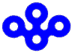 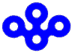 評定５評定４評定３評定２評定１国語100～5789～4278～2463～555～0Ｘ中学校Ｙ中学校府全体中３チャレンジテストの平均得点57.0点63.0点60.0点中３チャレンジテストの対府比【A】0.951.051.00評定平均の目安【Ｂ】(「府全体の評定平均」×【A】)3.323.663.49評定平均の範囲(【B】±0.3)3.02～3.623.36～3.96―